Проект ХэллоуинКласс: 5-8 классыУчитель: Леоненкова Екатерина ВикторовнаЦель проекта:  - знакомство с традициями проведения праздника Хэллоуин;- формирование творческих способностей учащихся;- повышение интереса к изучению английского языка;- воспитание уважительного отношения к культуре другого народа.Проект – краткосрочный (6 уроков);             -- творческий (самостоятельная и групповая работа участников проекта).Презентация/Защита проекта – выбор лучшей газеты, проведение школьного праздника.1 этап – поиск информационного материала по теме Хэллоуин, знакомство с историей и традициями праздника;2 этап - обсуждение и выбор наиболее подходящего для школьной газеты материала;3 этап – подготовка выбранного материала (печать, письмо, рисунок и т.д.)4 этап - оформление газет5 этап – защита проекта  Реализация проекта1 этап – обсуждение материала по теме ХэллоуинНа этом этапе учащиеся отбирают материал по заданной теме, работают с текстовым материалом. Учат ключевые слова и выражения.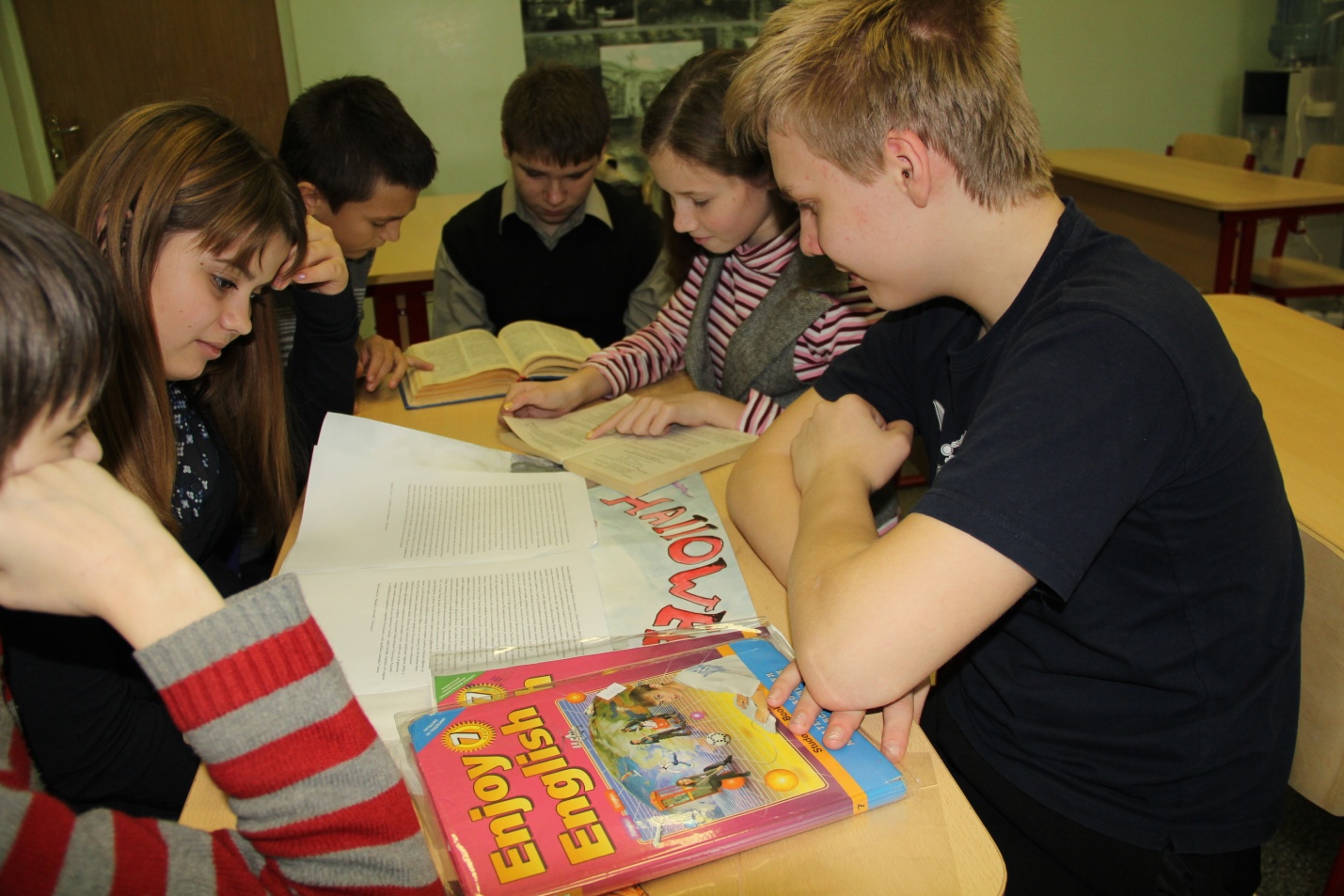 2 этап – обсуждение материала, подготовленного учащимися, оценка и сортировка материала, выбор наиболее подходящего для школьной газеты;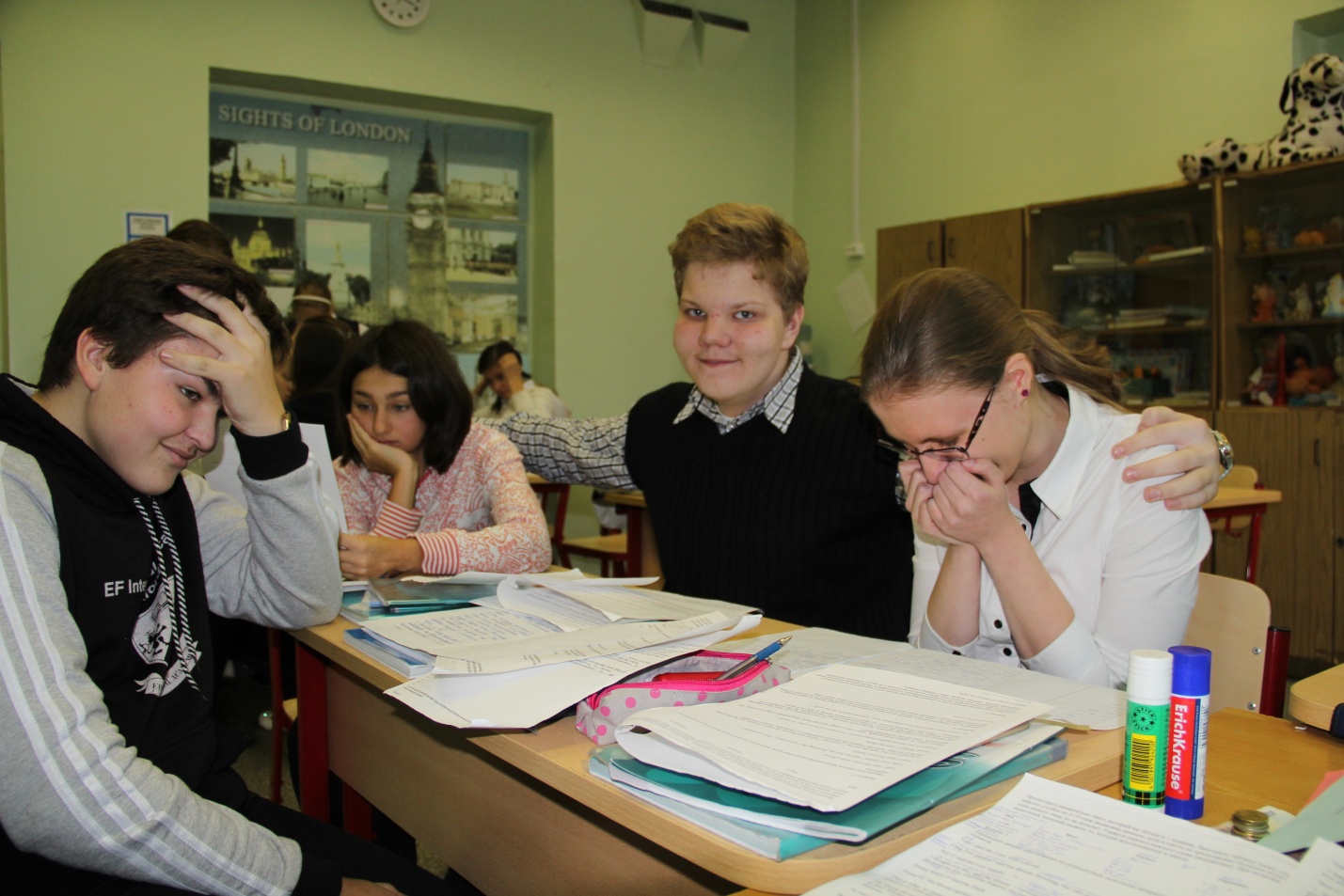 3 этап – учащиеся определяют обязанности каждого – печать, написание материала, художественное оформление, рисунки;4  этап – оформление газет – распределение материала на листе ватмана, приклеивание вырезанных частей, доработка (рисунок, украшение);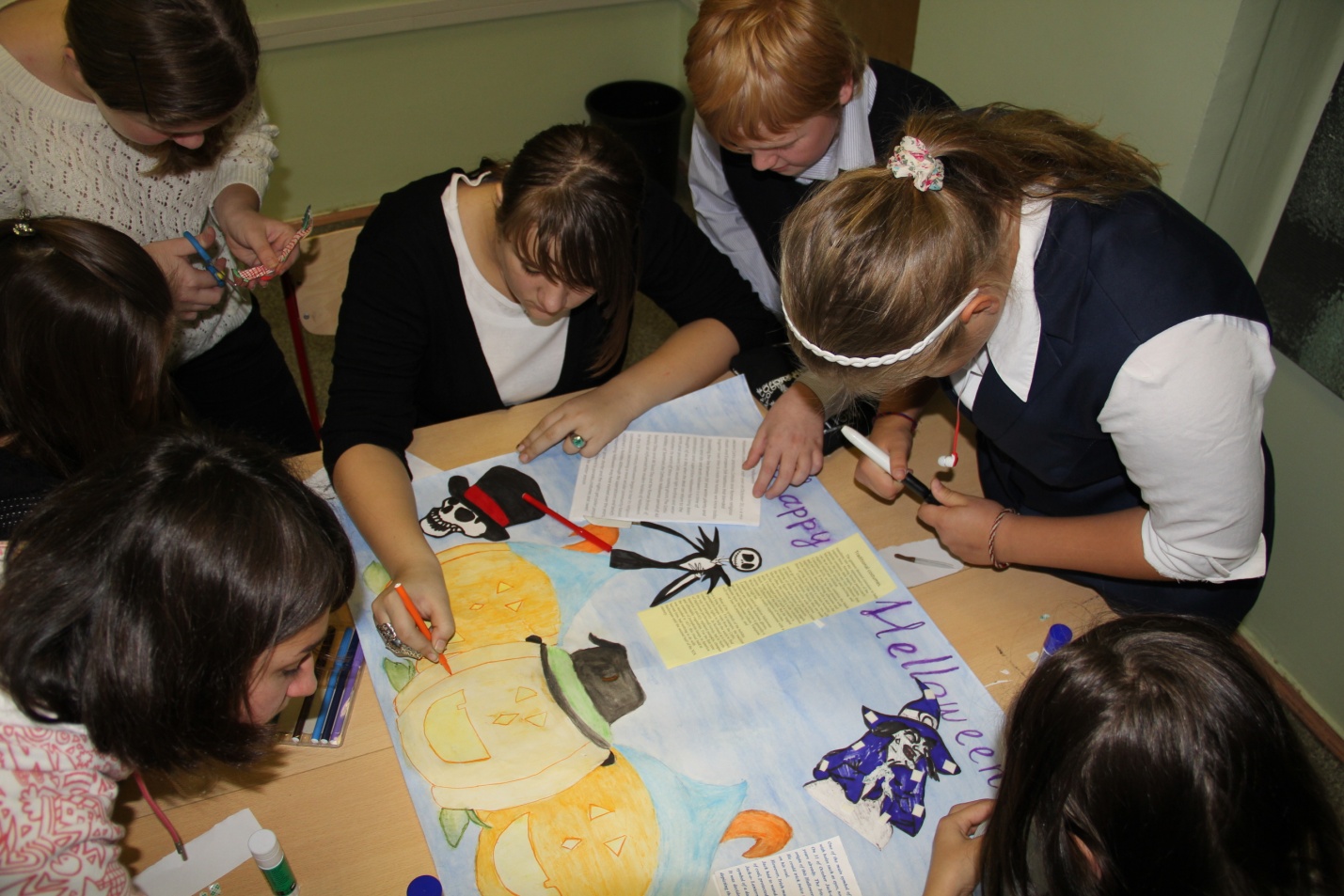 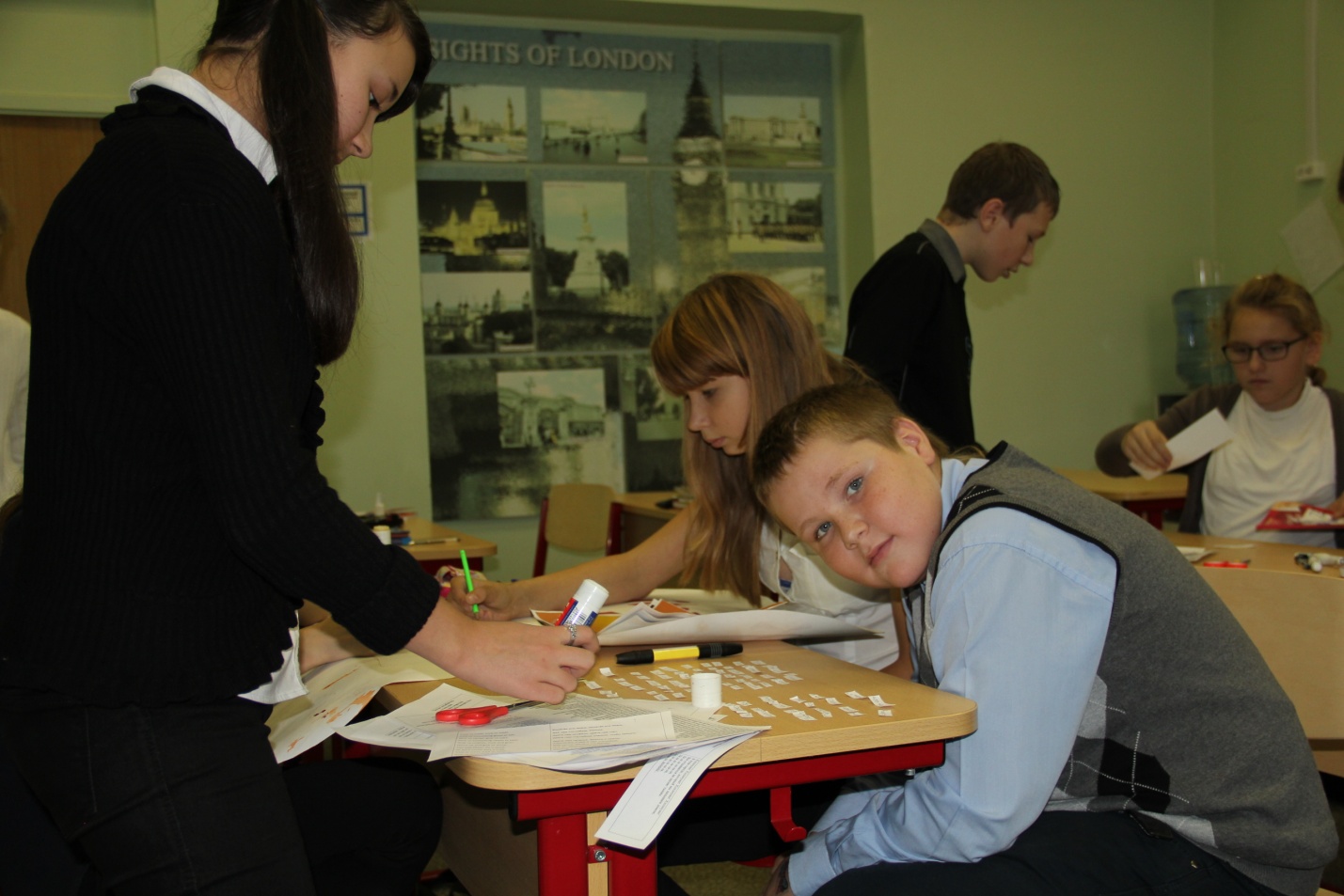 5 этап – защита проекта, праздник в актовом зале, выбор лучшей газеты. 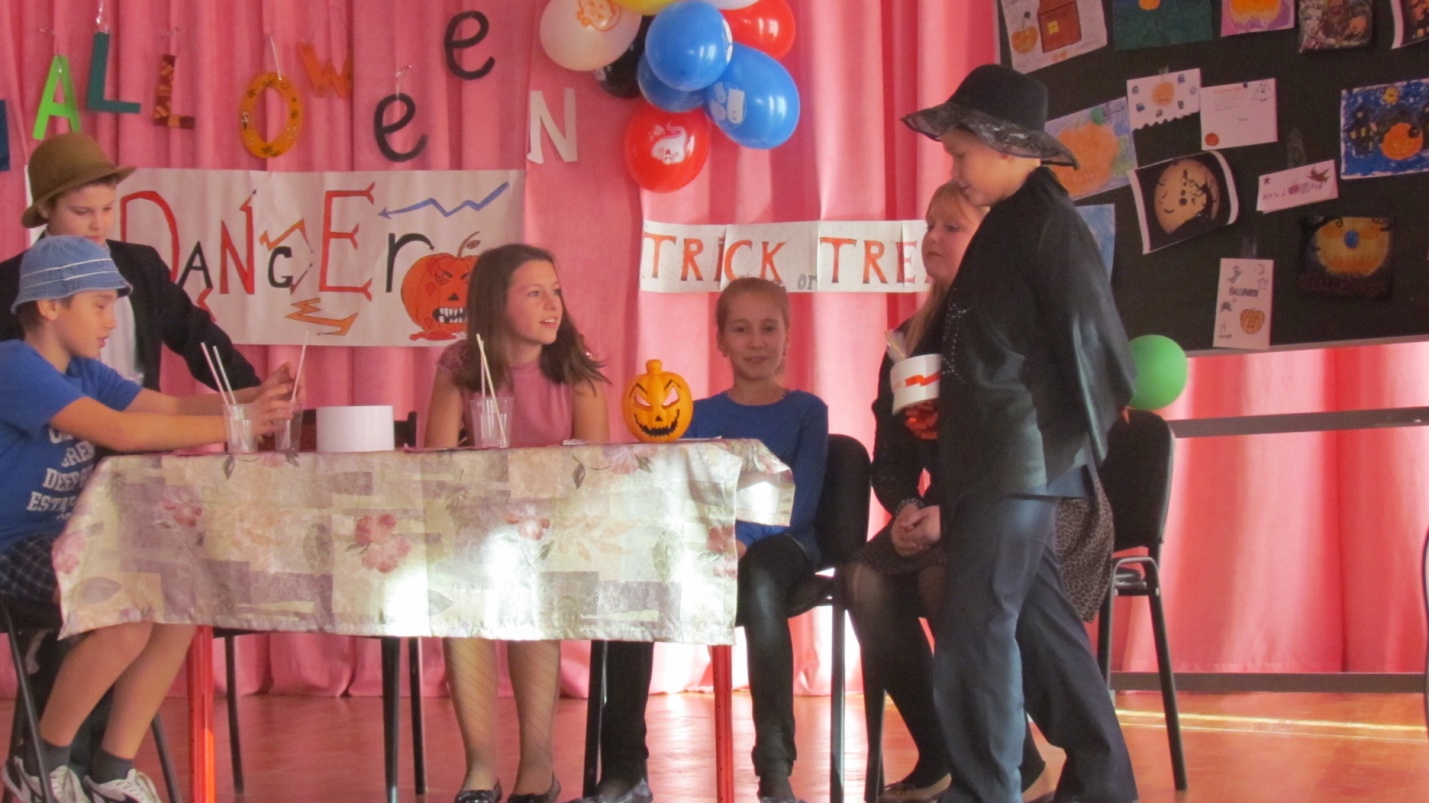 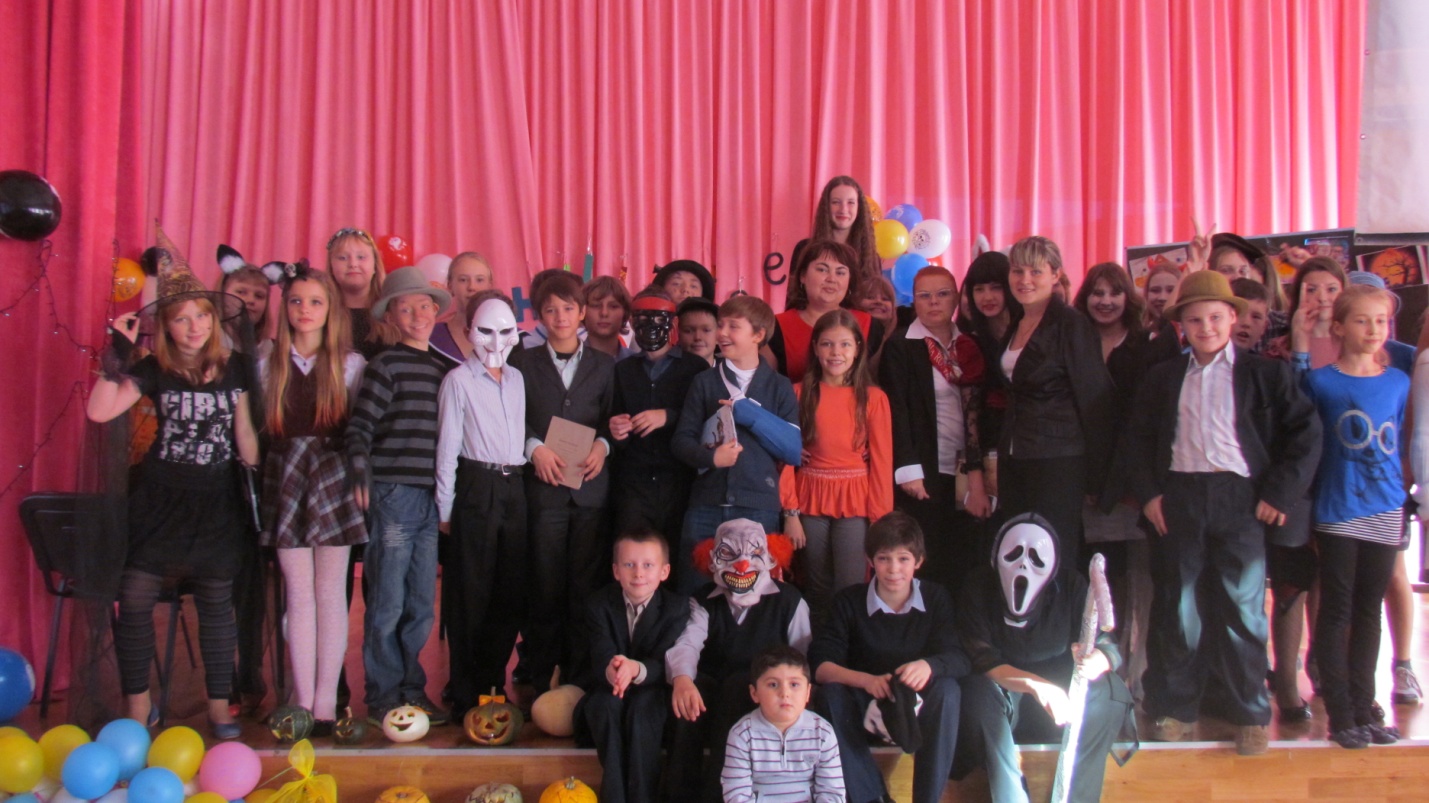 